РезюмеСаркисян Белла ПетровнаЦель: соискание должности воспитателяДата рождения: 10.12.1975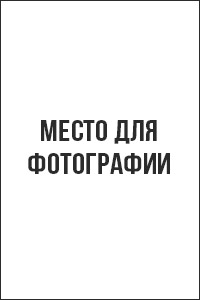 Город:  КраснодарСемейное положение: замужемТелефон: +7-xxx-xxx-xx-xxE-mail: bella1975@mail.ruОбразование высшее (очное):Волгоградский институт гуманитарных наук (1993-1998 г.г.)Специальность: педагог-психологОпыт работы:Дополнительная информация:Знания иностранных языков: английский разговорный, испанский разговорный.Владение компьютером: опытный пользователь (офисные программы, Фотошоп, Интернет)Личные качества: любовь к детям, ответственность в работе, знание основ педагогики и психологии ребенка.Рекомендации с предыдущего места работы:МУП «Ласточка»Директор: Васильева Ирина Валерьевнат. +7-xxx-xxx-xx-xxОжидаемый уровень заработной платы: 20 000 рублей.Не готова к командировкам. Могу приступить к работе через месяц.Шаблон резюме подготовлен экспертами делового онлайн-журнала «ПАПА ПОМОГ»http://papapomog.ru04.03.2013 — наст. времяМУП «Ласточка»Должность: педагог дополнительного образованияДолжностные обязанности:Разработка обучающих программ для детей;
Внедрение передовых методических материалов;
Занятия с детьми и их развитие;
Составление отчетности;01.12.1999-02.03.2013ООО «Детский сад 453»Должность: воспитательДолжностные обязанности:Игры и прогулки с детьми;
Организация детских праздников и утренников;
Составление отчетов о проделанной работе;
Взаимодействие с родителями;
Разработка и внедрение новых методик воспитания.